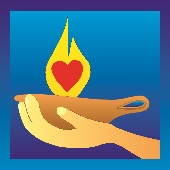 ZAPROSZENIEOkręgowa Izba Pielęgniarek i Położnych w Opoluserdecznie zaprasza Pielęgniarki i Położne na szkolenie dotyczące aktualnej sytuacji w pielęgniarstwie i położnictwieTermin:  18 października 2018 r.  w godzinach od 11.00 do 14.00Miejsce: Państwowa Medyczna Wyższa Szkoła Zawodowa w Opolu 
                   (sala audytoryjna 045 – aula SW),  ul. Katowicka 68Tematem spotkania będzie przedstawienie najważniejszych informacji
i spraw  nt.: „Aktualna sytuacja pielęgniarek i położnych” - Zofia Małas, Prezes Naczelnej Rady Pielęgniarek i Położnych,„Kształcenie podyplomowe Pielęgniarek i Położnych” - Maria Jolanta Królak,  Dyrektor Centrum Kształcenia Podyplomowego Pielęgniarek
i Położnych, „Czas – nas  sprzymierzeniec czy wróg” - dr n. med. Edyta Kędra, Dziekan Wydziału Nauk Medycznych PMWSZ w Opolu.Organizatorzy zastrzegają sobie prawo zmiany programu.  Ze względów organizacyjnych prosimy o potwierdzenie uczestnictwa pod numerem  tel. 77 441 51 90 lub na adres e-mail:  biuro@oipip.opole.plSerdecznie zapraszamy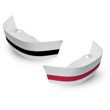 